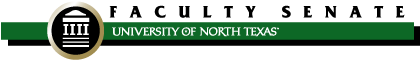 FACULTY SENATE MEETING AGENDAZoom Meeting - https://unt.zoom.us/j/96496951301 AGENDA – June 9, 2021Time Discussion BeginsTime Allotted2:005 minutesI.Welcome and IntroductionsRecognize Senators who are leavingWelcome new student SenatorsChair recognition (Scott Belshaw)2:055 minutesII.Approval of Minutes (May 12, 2021) [vote]2:1035 minutesIII.Faculty discussion (President Neal Smatresk / Provost Jennifer Cowley)•  COVID updates / University Financial update•  Update on construction projects•  Faculty Equity Salary Study•  Status of new faculty lines•  Travel update for faculty (National and International)•  Administrator evaluations2:455 minutesIV.Evaluation of University Administrators (Rose Baker)2:5010 minutesV.Faculty Policy Oversight Committee (Adam Chamberlin / Elizabeth Oldmixon)Second Read [vote]06.xxx Visiting Scholars and Artists06.046 Centers and Institutes3:005 minutesVI.Elections Committee (Adam Chamberlin)3:055 minutesVII.Executive Committee (Scott Belshaw) 3:1510 minutesVIII.Charter and Bylaws (Sophie Morton)First ReadCharter Amendments (UNT Policy 06.048)Bylaws AmendmentsProcedures Manual amendment (addition of titles)3:2510 minutesIX.Committee on Committees (Chris Lam) [vote]Standing committee vacanciesAdministrative committee vacancies3:355 minutesX.Other standing committee updatesUniversity Undergraduate Curriculum Committee (April Prince/Kim Faris) [vote]Graduate Council minutes (Dale Yeatts / Dan Peak) [vote]3:4010 minutesXI.New BusinessOnline courses policy task force proposal (Mary Ann Barber)Student government reportsGraduate Student Council (Andrea Ortiz)Student Government Association (Devon Skinner)3:505 minutesXII.Old BusinessAnnual Review Guidelines and PACs faculty feedback survey results3:555 minutesXIII.Comments for the Good of the OrderNO SENATE MEETINGS FOR JULY/EARLY AUGUSTNext Executive Committee meeting:  AUGUST 25 Next Faculty Senate meeting: SEPTEMBER 8The full tentative Senate schedule for 2021-22 is posted on the Senate websiteVote4:00XIV.Adjournment